新 书 推 荐中文书名：《米摩萨的第六感》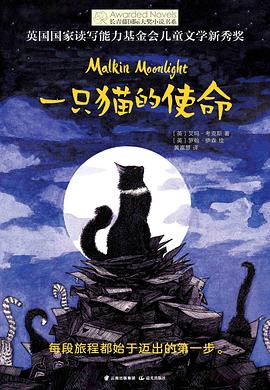 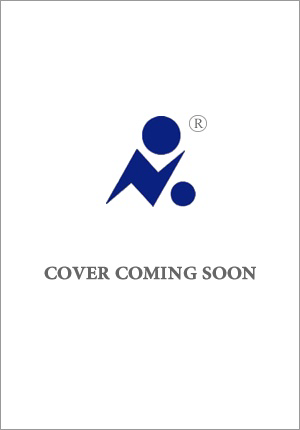 英文书名：Mimosa Moonlight作    者：EMMA COX出 版 社：未定代理公司：ANA页    数：50k字左右出版时间：未定代理地区：中国大陆、台湾审读资料：大纲类    型：7-12岁儿童文学《一只猫的使命》续作 --- 《米摩萨的第六感》 讲述Malkin的女儿秉承父亲的志向和观念跟随自己的第六感远渡重洋，从英国来到了中国在这里她找到了自己的命运，为勇敢和正义而战，就像自己的父亲在英国所做的一样！作者概述了前一本的内容，即使没有读过上一本的读者也可以从新作读起前作是一只猫的使命 (豆瓣) (douban.com)；《一只猫的使命》【简介_书评_在线阅读】 - 当当图书 (dangdang.com)被命运指引来到中国的猫猫Mimosa将完成怎样的使命！这本英文版暂未出版；国内出版社可以作为首发社出版！内容简介：米摩萨（Mimosa Moonlight）是一只非常特别的猫。跟随着自己的第六感，她来到中国，问了月亮，月亮说必须找出自己来中国的原因。米摩萨的第六感将她带到了山顶上的一座寺庙，在上山的过程中不慎跌落，所幸被一只白鹤救起，白鹤劝说米摩萨不要放弃自己的九条命。在寺庙里，她遇到了一只橙色的猫扬子（Yangtze），它告诉米摩萨，寺庙里有两百多只猫，都是黄金人从圣地救出来的。扬子带米摩萨游览了古城，这里开满了老店，每家店铺都有一只猫，可是米摩萨了解到，城市重建将计划摧毁这些商店，猫咪和它们的主人也将失去生计和家园。白鹤生活的湿地也被计划开发了。米摩萨在甲骨文上看到了自己的画像，她认为自己的命运就是与抵抗军（一支决心为拯救老城而战的猫咪队伍）一起找到解决问题的办法……    作者前作《一只猫的使命》（Malkin Moonlight）已经翻译为中文，该书以爱与和平为主题，讲述了一只小黑猫克服重重困难，凭借自己善良而勇敢的心努力完成使命的成长故事，深受读者喜爱，曾获英国国家读写能力基金会儿童文学新秀奖。作者简介：    艾玛•考克斯（Emma Cox），英国著名儿童文学作家，她是德文郡一所独立学校的英语系主任，也是埃克塞特大学一位才华横溢的副教授。艾玛从四岁起就开始写作，每个周末和学校假期都在创作新的故事，保持丰富的创造性是她毕生的追求。《一只猫的使命》是她的第一部小说，于2015年获得英国国家读写能力基金会儿童文学新秀奖。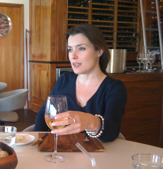 感谢您的阅读！请将反馈信息发至：版权负责人Email：Rights@nurnberg.com.cn安德鲁·纳伯格联合国际有限公司北京代表处北京市海淀区中关村大街甲59号中国人民大学文化大厦1705室, 邮编：100872电话：010-82504106, 传真：010-82504200公司网址：http://www.nurnberg.com.cn书目下载：http://www.nurnberg.com.cn/booklist_zh/list.aspx书讯浏览：http://www.nurnberg.com.cn/book/book.aspx视频推荐：http://www.nurnberg.com.cn/video/video.aspx豆瓣小站：http://site.douban.com/110577/新浪微博：安德鲁纳伯格公司的微博_微博 (weibo.com)微信订阅号：ANABJ2002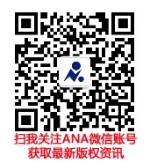 